23 июня   2016 года                 №13(144) 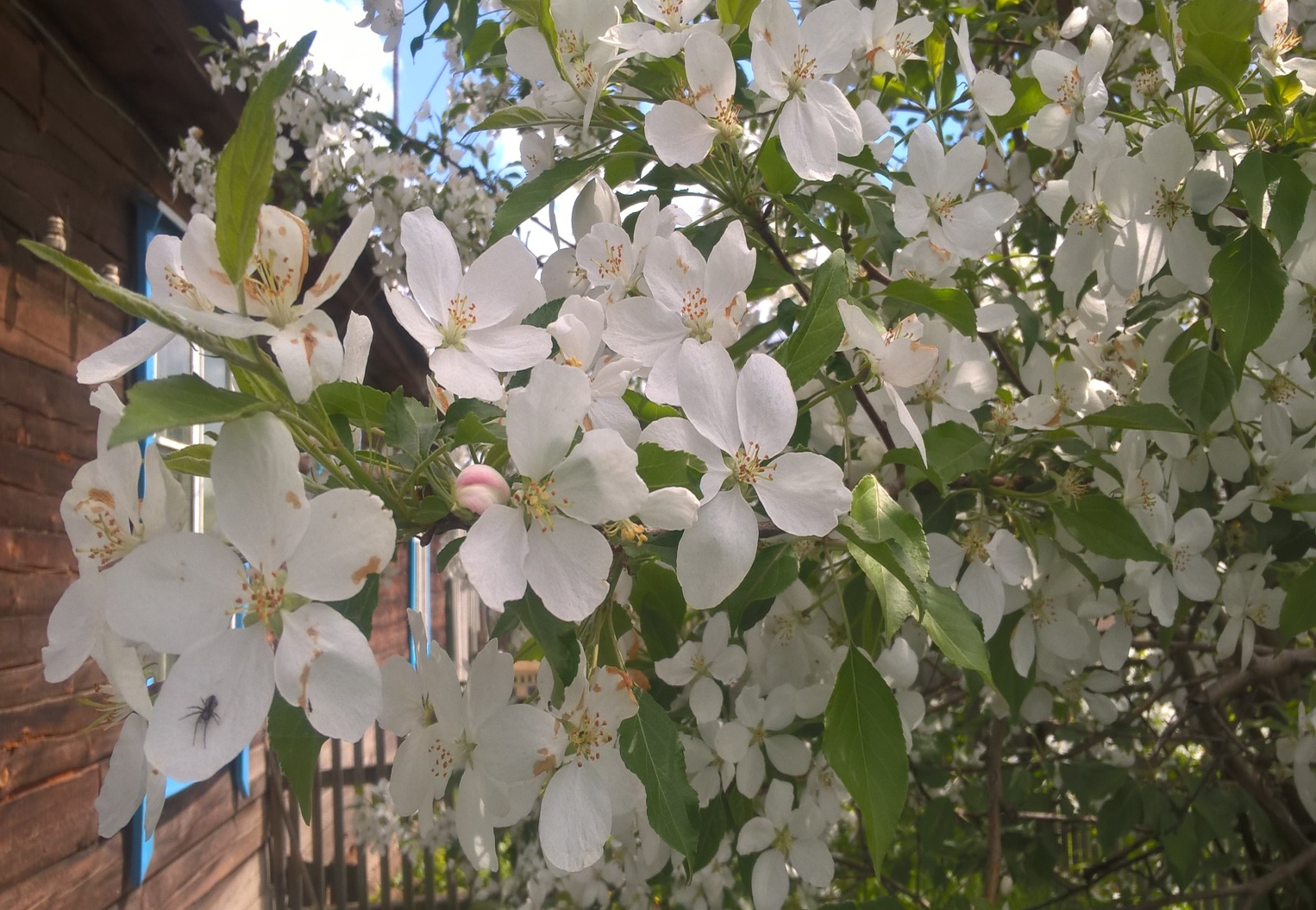 «Умыганская панорама» - периодическое печатное издание в форме газеты, учрежденное для издания официальных и иных   сообщений и материалов, нормативных и иных актов Думы и администрации Умыганского сельского поселения, Тулунского района, Иркутской области.     УВАЖАЕМЫЕ  ЖИТЕЛИ  И  ГОСТИ   с.УМЫГАН!В  связи с введением в регионе РЕЖИМА ЧРЕЗВЫЧАЙНОЙ СИТУАЦИИ(Указ Губернатора иркутской области от 24.06.2016 года №137-уг)  С   Т   Р   О   Г   О               З   А   П   Р   Е   Щ   А   Е   Т   С   Я:- посещать   лесные  массивы и разводить костры,- разводить  костры на территории населенного пункта,- сжигать мусор, траву и листья.Администрация Умыганского с/п     Внимание! Кадастровая оценка земельных участков и объектов капитального строительства проводится в Иркутской областиВ текущем году на территории Иркутской области проводится переоценка земель населенных пунктов и земель сельскохозяйственного назначения, в том числе участков садоводческих, дачных и огороднических объединений. Работы по оценке земель населенных пунктов проводит ООО НПП «Универсал» (г.Пермь), по оценке земель сельхозназначения - ООО «АФК-Аудит» (г.Санкт-Петербург). По окончании работ новая кадастровая стоимость будет установлена более чем для 600 тысяч земельных участков населенных пунктов и 190 тысяч земельных участков сельхозназначения. Результаты новой оценки повлияют на величину налога, и уже с 2018 года земельный налог будет уплачиваться собственниками по кадастровой стоимости, установленной в этом году. Наряду с оценкой земельных участков в этом году проводится государственная кадастровая оценка объектов капитального строительства. Новая кадастровая стоимость будет установлена более чем для 1,3 миллиона объектов капитального строительства. Контракт на проведение работ заключен с компанией ООО «Оценка и Консалтинг» (г.Казань). Стоит отметить, что исполнитель привлекает к работе местных оценщиков. Это позволяет надеяться, что новая кадастровая стоимость недвижимости будет корректной. Процедура проведения оценки предполагает непосредственное участие в ней собственников недвижимости. Поэтому жители Иркутской области, заинтересованные в установлении корректной кадастровой стоимости своего имущества, смогут заранее ознакомиться с результатами новой оценки и представить свои замечания. Отчет об определении кадастровой стоимости по объектам капитального строительства планируется направить в Росреестр в конце июня, по земельным участкам - в начале июля. После получения отчетов от компаний-оценщиков Росреестр размещает информацию на своем сайте (www.rosreestr.ru) в разделе «Фонд данных государственной кадастровой оценки». Областное министерство имущественных отношений, в свою очередь, размещает информацию об опубликовании отчета на своем сайте (irkobl.ru/sites/mio) и указывает адреса, по которым можно направить свои замечания. Замечания к отчету принимаются в течение 20 рабочих дней с даты его размещения. При направлении замечаний следует учитывать, что наряду с изложением их сути в обязательном порядке указываются: фамилия, имя и (при наличии) отчество - для физического лица, полное наименование - для юридического лица, контактный телефон, адрес электронной почты; номера страниц отчета об определении кадастровой стоимости и (при наличии) приложения, к которым имеются замечания; кадастровый номер и (или) адрес объекта недвижимости, в отношении определения кадастровой стоимости которого имеется замечание.В заключение стоит отметить, что при установлении завышенной кадастровой стоимости у собственника недвижимости есть лишь два пути: оспорить результат оценки в комиссии при Управлении Росреестра или суде либо дождаться переоценки, которая проводится не чаще чем один раз в 3 года. Чтобы не ходить по инстанциям и не ждать новой оценки имущества, лучше повлиять на кадастровую стоимость до ее утверждения.Об определении границ земельных участковС 1 января 2018 года вводится запрет на совершение любых сделок с земельными участками, сведения о границах которых не внесены в государственный кадастр недвижимости. Правообладатели смогут свободно владеть и пользоваться землей, но будут лишены возможности ей распоряжаться. Другими словами, ни подарить, ни продать, ни обменять такие участки не получится. Отсутствие в государственном кадастре недвижимости сведений о границах также нередко приводит к различного рода недоразумениям и земельным спорам между их правообладателями, каждый из которых уверен, что спорная территория должна принадлежать ему. В связи с этим, заинтересованным лицам следует своевременно позаботиться об определении границ земельных участков. Несколько слов о том, что для этого необходимо.ШАГ 1. Если Вы не располагаете точной информацией о том, содержатся ли в государственном кадастре недвижимости сведения о местоположении границ вашего земельного участка, следует обратиться с запросом о предоставлении сведений в виде кадастровой выписки о земельном участке в офисы приема и выдачи документов филиала Кадастровой палаты по Иркутской области или многофункциональных центров. Кроме того, получить такие сведения можно при помощи портала Росреестра (www.rosreestr. ru). ШАГ 2. Убедившись, что уточнение границ земельного участка необходимо, обращайтесь к кадастровому инженеру для заключения договора подряда на проведение кадастровых работ по уточнению местоположения границ и площади земельного участка. Результатом таких работ станет межевой план.ШАГ 3. Для осуществления кадастрового учета в связи с изменением сведений о местоположении границ и площади земельного участка необходимо представить в орган кадастрового учета заявление установленной формы и подготовленный кадастровым инженером межевой план. Обратиться с таким заявлением могут собственники земельного участка, а в случае если участок находится в государственной или муниципальной собственности – лица, которым участки предоставлены на праве пожизненного наследуемого владения, постоянного (бессрочного) пользования или аренды (если соответствующий договор аренды заключен на срок более чем пять лет). Кроме того, заявление может быть подано представителем указанных лиц, имеющим нотариально заверенную доверенность.ВАЖНО. Местоположение границ при их уточнении определяется исходя из сведений, содержащихся в документе, подтверждающем право на земельный участок, или, при отсутствии такого документа, из сведений, содержащихся в документах, определявших местоположение границ земельного участка при его образовании. В случае отсутствия таких документов, границами земельного участка признаются границы, существующие на местности пятнадцать и более лет и закрепленные с использованием природных объектов или объектов искусственного происхождения, например заборов,  позволяющих определить местоположение границ земельного участка.ИРКУТСКАЯ  ОБЛАСТЬТулунский районАДМИНИСТРАЦИЯ Умыганского сельского поселенияП О С Т А Н О В Л Е Н И Е«15 » июня 2016 г.                                                                                           №  21-ПА с.Умыган«О внесении  изменений и дополнений  в муниципальную целевую программу«Дорожная деятельность в отношении  автомобильных дорог общего пользования местного значения в границах населенных пунктов Умыганского сельского поселения, а также осуществления иных полномочий в области использования автомобильных дорог и осуществления дорожной деятельности в  соответствии с законодательством Российской  Федерации», утвержденную постановлением  главы администрации Умыганского  сельского поселения № 63-ПА от 23.12.2013 г.»В соответствии с Федеральным законом от 06.10.2003 года № 131-ФЗ «Об общих принципах организации местного самоуправления в Российской Федерации»,   Уставом Умыганского муниципального образования, постановлением  администрации  Умыганского  сельского поселения  № 62-па  от 23.12.2013 года  «Об утверждении Порядка разработки, утверждения и реализации  муниципальных  программ  Умыганского сельского поселения»П О СТ А Н О В Л Я Ю: 1..Внести следующие изменения и дополнения в  муниципальную   программу «Дорожная деятельность в отношении автомобильных дорог общего пользования местного значения в границах населенных пунктов Умыганского сельского поселения, а также осуществления иных полномочий в области использования автомобильных дорог и осуществления дорожной деятельности в соответствии с законодательством Российской Федерации», утвержденную постановлением Главы администрации Умыганского сельского поселения №63-ПА от 23.12.2013 года,  а) заменить наименование программы   на «Дорожная деятельность в отношении автомобильных дорог   местного значения в границах населенных пунктов поселений» б) изложить  программу в новой редакции, согласно приложению к настоящему постановлению. 2. Опубликовать настоящее постановление в газете «Умыганская панорама».Глава Умыганского сельского поселения                                                            Н.А.ТупицынПриложение к постановлению администрацииУмыганского сельского поселенияот 15.06.2016 года  № 21-па МУНИЦИПАЛЬНАЯ  ПРОГРАММА«Дорожная деятельность в отношении автомобильных дорог   местного значения в границах населенных пунктов поселений» 1. Паспорт программы  2. Содержание проблемы и обоснование необходимости ее решения программно-целевым методом  Дорожное хозяйство  сельского поселения является одним их элементов транспортной инфраструктуры поселения, которое обеспечивает гарантии граждан на свободу передвижения и делает возможным свободное перемещение товаров и услуг.     Значение автомобильных дорог постоянно растет в связи с изменением образа жизни людей, превращением автомобиля в необходимое средство передвижения, значительным повышением спроса на автомобильные перевозки в условиях роста промышленного и сельскохозяйственного производства, увеличения  объемов строительства, развития сферы услуг.     В настоящее время на территории Умыганского сельского поселения протяженность автомобильных дорог общего пользования местного значения составляет 8543м. Значительная часть автомобильных дорог имеет высокую степень износа. В течение длительного периода темпы износа автомобильных дорог превышают темпы восстановления и развития. Ежегодно увеличивается недоремонт. Ускоренный износ автомобильных дорог обусловлен также ростом автотранспортных средств и интенсивности движения, увеличением в составе транспортных потоков доли большегрузных автомобилей (как по полной массе, так и по нагрузке на ось).   Процесс совершенствования автомобильных дорог окажет существенное влияние на социально-экономическое развитие поселка.    Основные требования, предъявляемые к автомобильным дорогам – обеспечение удобства и безопасности движения транспорта и пешеходов.Основной  проблемой развития и содержания автомобильных   является то, что администрация Умыганского сельского поселения не имеет возможности в полном объеме финансировать выполнение работ по строительству, ремонту, содержанию автомобильных дорог местного значения.          Данная программа предусматривает решение задач, которые способствуют использованию финансовых ресурсов с наибольшей эффективностью при четко определенных приоритетах развития дорожного хозяйства.Программа позволит увязать целевые показатели совершенствования автомобильных дорог с финансовыми возможностями бюджета Умыганского сельского поселения  и областного бюджета, сформировать местный бюджет на основе среднесрочного планирования расходов, финансировать задачи, нацеленные на достижение результатов, а также предусмотреть механизмы контроля целевых показателей, отражающих результативность и эффективность деятельности дорожного хозяйства Умыганского сельского поселения.3. Основные цели и задачи программыЦелью Программы является сохранение и развитие сети автомобильных дорог, обеспечивающей социально-экономические потребности населения Умыганского сельского поселения.Достижение цели программы будет осуществляться путем выполнения следующих задач:1.  Ремонт автомобильных дорог местного значения, находящихся  в границах населенных пунктов Умыганского сельского поселения.2. Повышение уровня содержания сети автомобильных дорог местного значения.3. Снижение доли автомобильных дорог муниципального образования, не соответствующих нормативным требованиям.4. Обеспечение безопасности дорожного движения на территории Умыганского сельского поселения 4. Перечень мероприятий программы5. Механизм реализации программыМуниципальным заказчиком программы является администрация Умыганского сельского поселения, которая организует выполнение всех программных мероприятий в соответствии с действующим законодательством Российской Федерации, Иркутской области и муниципальными нормативными правовыми актами Умыганского сельского поселения.Организации, выполняющие работы по муниципальным контрактам, привлекаются к участию в реализации программы на конкурсной основе в соответствии с Федеральным законом от 21 июля 2005 года № 94-ФЗ "О размещении заказов на поставки товаров, выполнение работ, оказание услуг для государственных и муниципальных нужд".Главным распорядителем средств, выделяемых на выполнение мероприятий Программы из областного бюджета, является администрация Умыганского сельского поселения.Порядок и сроки представления заявок на получение межбюджетных субсидий устанавливаются министерством строительства, дорожного хозяйства Иркутской области.6. Оценка эффективности реализации программыРеализация программы позволит выполнить требования Федерального закона от 06.10.2003 года № 131-ФЗ «Об общих принципах организации местного самоуправления в Российской Федерации» в части содержания и строительства автомобильных дорог общего пользования местного значения в границах населенных пунктов Умыганского сельского поселения, что позволит повысить уровень жизнедеятельности населения. А также реализовать требования Федерального закона от 08.11.2007 года № 257-ФЗ «Об автомобильных дорогах и о дорожной деятельности в Российской Федерации и о внесении изменений в отдельные законодательные акты Российской Федерации», в части осуществления полномочий органов местного самоуправления в области использования автомобильных дорог и осуществления дорожной деятельности.О внесении изменений  в Порядокосуществления бюджетных полномочийглавными администраторами(администраторами) доходовбюджета Умыганского сельского поселения, являющимися органами местного самоуправления и находящимисяв их ведении казенными учреждениями          Руководствуясь ст. 160.1 Бюджетного кодекса Российской Федерации, ст. 24 Устава  Умыганского муниципального образования,  ПОСТАНОВЛЯЮ:
1. Внести в Порядок осуществления бюджетных полномочий главными администраторами (администраторами) доходов бюджета Умыганского сельского поселения, являющимися органами местного самоуправления и находящимися в их ведении казенными учреждениями, утвержденный постановлением Администрации Умыганского сельского поселения от 22.04.2015 года № 12-ПА, следующие изменения:1) пункт 4: а) дополнить подпунктом 5 следующего содержания: «5) ведет реестр источников доходов бюджета по закрепленным за ним  источникам доходов на основании перечня источников доходов бюджетов  бюджетной системы Российской Федерации;»;б) дополнить подпунктом 6 следующего содержания: «6) утверждает методику прогнозирования поступлений доходов в бюджет в  соответствии с общими требованиями к такой методике, установленными  Правительством Российской Федерации;»; в) подпункт 5 считать соответственно подпунктом 7.2) пункт 5:а) дополнить абзацами 12-13 следующего содержания:  «-предоставление информации, необходимой для уплаты денежных средств физическими и юридическими лицами за государственные и муниципальные услуги, а также иных платежей, являющихся источниками формирования доходов бюджетов бюджетной системы Российской Федерации, в Государственную информационную систему о государственных и муниципальных платежах в соответствии с порядком, установленным Федеральном законом от 27 июля 2010 года N 210-ФЗ «Об организации предоставления государственных и муниципальных услуг»;-принятие решений о признании безнадежной к взысканию задолженности поплатежам в бюджет;»;б) абзац 12 считать соответственно абзацем 14.2. Настоящее постановление опубликовать в газете «Умыганская панорама» и разместить на официальном сайте администрации Умыганского сельского поселения в информационно – телекоммуникационной сети «Интернет».3. Контроль за исполнением настоящего постановления оставляю за собой. Глава  Умыганскогосельского поселения                                                    Н.А.ТупицынОб отдельных вопросах разработки и корректировки документов стратегического планирования Умыганского сельского поселенияВ соответствии с Федеральным законом от 28.06.2014 г. № 172-ФЗ «О стратегическом планировании в Российской Федерации», пунктом 6 части 1 статьи 17 Федерального закона от 06.10.2003 г. № 131-ФЗ «Об общих принципах организации местного самоуправления в Российской Федерации», распоряжением Администрации Умыганского сельского поселения от «30» декабря 2014 г. № 52-ра «Об утверждении плана подготовки документов стратегического планирования Умыганского сельского поселения», руководствуясь статьHYPERLINK "consultantplus://offline/ref=821F2C18B41842BD58B3C195735AE54098C68081F06BED2DC9E5434283538AC6ADBFAE316F849B0FC5B69Ar0N2G"ямиHYPERLINK "consultantplus://offline/ref=821F2C18B41842BD58B3C195735AE54098C68081F06BED2DC9E5434283538AC6ADBFAE316F849B0FC5B69Ar0N2G" HYPERLINK "consultantplus://offline/ref=821F2C18B41842BD58B3C195735AE54098C68081F06BED2DC9E5434283538AC6ADBFAE316F849B0FC5B69Ar0N2G"24, 47 Устава Умыганского муниципального образования, П О С Т А Н О В Л Я Ю:1.Утвердить Порядок разработки и корректировки программы комплексного социально-экономического развития Умыганского сельского поселения (прилагается).2. Утвердить Порядок проведения общественного обсуждения проекта программы комплексного социально-экономического развития Умыганского сельского поселения (прилагается).3. Настоящее постановление вступает в силу с момента его официального опубликования.4. Опубликовать настоящее постановление в газете   «Умыганская панорама» и разместить на официальном сайте Администрации Умыганского сельского поселения в информационно-телекоммуникационной сети «Интернет». 5. Контроль за исполнением настоящего постановления оставляю за собой.Глава Умыганскогосельского поселения                                                             Н.А.ТупицынУтвержденпостановлением администрацииУмыганского сельского поселенияот «20 » июня   2016 г. № 23 -ПАПОРЯДОКРАЗРАБОТКИ И КОРРЕКТИРОВКИ ПРОГРАММЫ КОМПЛЕКСНОГО СОЦИАЛЬНО-ЭКОНОМИЧЕСКОГО РАЗВИТИЯ УМЫГАНСКОГО СЕЛЬСКОГО ПОСЕЛЕНИЯГлава 1. ОБЩИЕ ПОЛОЖЕНИЯ1. Настоящий Порядок разработан в целях реализации Федерального закона  от 28.06.2014 г. № 172-ФЗ «О стратегическом планировании в Российской Федерации», Федерального закона от 06.10.2003 г. № 131-ФЗ «Об общих принципах организации местного самоуправления в Российской Федерации», плана подготовки документов стратегического планирования Умыганского сельского поселения, утвержденного распоряжением Администрации Умыганского сельского поселения от «30»декабря 2014 г.№ 52-ра, и устанавливает процедуру разработки и корректировки, мониторинга и контроля реализации программы комплексного социально-экономического развития Умыганского сельского поселения.Глава 2. ПОРЯДОК РАЗРАБОТКИ ПРОГРАММЫ КОМПЛЕКСНОГО СОЦИАЛЬНО-ЭКОНОМИЧЕСКОГО РАЗВИТИЯ УМЫГАНСКОГО СЕЛЬСКОГО ПОСЕЛЕНИЯ2. Программа комплексного социально-экономического развития Умыганского сельского поселения (далее – программа) разрабатывается на период 2017-2022 годы.3. Ответственным за разработку программы является Администрация Умыганского сельского поселения (далее – уполномоченный орган).4. Программа разрабатывается на основе законов Российской Федерации, законов Иркутской области, актов Губернатора Иркутской области, Правительства Иркутской области, исполнительных органов государственной власти Иркутской области, органов местного самоуправления Тулунского муниципального района и органов местного самоуправления Умыганского сельского поселения с учетом других документов стратегического планирования Умыганского сельского поселения.5. Основные параметры программы должны быть согласованы с параметрами стратегии социально-экономического развития Тулунского муниципального района, прогноза социально-экономического развития Умыганского сельского поселения на среднесрочный период.6. Разработка программы осуществляется уполномоченным органом во взаимодействии с представительным органом местного самоуправления Умыганского сельского поселения, общественными организациями и другими заинтересованными организациями (далее – ответственные исполнители).7. В целях разработки программы создается рабочая группа по разработке программы комплексного социально-экономического развития Умыганского сельского поселения (далее - рабочая группа), состав которой утверждается распоряжением Администрации Умыганского сельского поселения.В состав рабочей группы включаются специалисты Администрации Умыганского сельского поселения, ответственные за разработку, корректировку и реализацию программы, депутаты Думы Умыганского сельского поселения, представители общественных организаций (при их наличии), муниципальных учреждений и других заинтересованных организаций, осуществляющих деятельность на территории Умыганского сельского поселения (по согласованию). 8. Обеспечение деятельности рабочей группы осуществляет уполномоченный орган. 9. Порядок разработки программы включает следующие этапы:- принятие решения о разработке программы и формирование проекта программы;- обсуждение проекта программы;- утверждение программы.10. Решение о разработке программы принимается Администрацией Умыганского сельского поселения путем издания распоряжения не позднее, чем за 3 месяца до ее утверждения. 11. Организация работы по разработке программа осуществляется в году, предшествующем планируемому.12. Программа разрабатывается рабочей группой в соответствии с календарным графиком работы над программой, который утверждается руководителем рабочей группы.13. Программа разрабатывается в соответствии с макетом программы (прилагается).14. Программа содержит:- оценку достигнутых целей социально-экономического развития Умыганского сельского поселения;- приоритеты, цели, задачи и направления социально-экономической политики Умыганского сельского поселения;- показатели достижения целей социально-экономического развития Умыганского сельского поселения, сроки и этапы реализации программы;- ожидаемые результаты реализации программы;- оценку финансовых результатов, необходимых для реализации программы;- информацию о  муниципальных программах Умыганского сельского поселения, утверждаемых в целях реализации программы;- организацию реализации программы.15. Проект программы подлежит:- рассмотрению на общественных обсуждениях в соответствии с Порядком проведения общественного обсуждения проекта программы комплексного социально-экономического развития Умыганского сельского поселения, утверждаемым Администрацией Умыганского сельского поселения;- согласованию членами рабочей группы;-согласованию в порядке, установленном Инструкцией по делопроизводству в Администрации Умыганского сельского поселения, утвержденной постановлением администрации Умыганского сельского поселения, соответствующими должностными лицами Администрации Умыганского сельского поселения.16. Согласованный проект программы направляется на рассмотрение главе Умыганского сельского поселения в срок не позднее чем за 30 календарных дней до его представления в Думу Умыганского сельского поселения для утверждения.17. Координация и методическое обеспечение разработки программы осуществляются уполномоченным органом.Глава 3. ПОРЯДОК КОРРЕКТИРОВКИ ПРОГРАММЫ18.Ответственным за корректировку программы является уполномоченный орган.19.Решение о корректировке программы принимается главой Умыганского сельского поселения путем издания распоряжения, в том числе в следующих случаях: -изменения требований действующего законодательства, регламентирующих порядок разработки и реализации программ комплексного социально-экономического развития муниципальных образований, действующего законодательства Российской Федерации в части, затрагивающей положения программы, в сроки не ранее рассмотрения результатов мониторинга реализации документов стратегического планирования Умыганского сельского поселения;-корректировки прогноза социально-экономического развития мыганского сельского поселения на среднесрочный период.20.Корректировка программы осуществляется уполномоченным органом во взаимодействии с ответственными исполнителями путем подготовки проекта решения Думы Умыганского сельского поселения о внесении изменений в программу.21.Организация работы по корректировке программы осуществляется как в текущем году, так и в году, предшествующем планируемому.22.Проект корректировки программы подлежит согласованию в порядке, установленном Инструкцией по делопроизводству в Администрации Умыганского сельского поселения, утвержденной постановлением администрации Умыганского сельского поселения, соответствующими должностными лицами Администрации Умыганского сельского поселения.23. Согласованный проект программы направляется главе Умыганского сельского поселения в срок не позднее чем за 30 календарных дней до его представления в Думу Умыганского сельского поселения для утверждения.24. Координация и методическое обеспечение корректировки программы осуществляются уполномоченным органом.Глава 4. ПОРЯДОК МОНИТОРИНГА И КОНТРОЛЯ РЕАЛИЗАЦИИ ПРОГРАММЫ  25. Результаты мониторинга реализации программы отражаются в ежегодном отчете главы Умыганского сельского поселения о результатах деятельности Администрации Умыганского сельского поселения. 26. Глава Умыганского сельского поселения представляет отчет о ходе реализации программы на Думу Умыганского сельского поселения одновременно с ежегодным отчетом о результатах деятельности Администрации Умыганского  сельского поселения. 27. Уполномоченный орган готовит отчет о реализации программы во взаимодействии с ответственными исполнителями в сроки, установленные действующим законодательством.28. Ежегодный отчет о результатах деятельности Администрации Умыганского сельского поселения, отчет о ходе реализации программы подлежат размещению на официальном сайте Администрации Умыганского сельского поселения в информационно-телекоммуникационной сети «Интернет» и в средствах массовой информации, за исключением сведений, отнесенных к государственной, коммерческой, служебной и иной охраняемой законом тайне.Приложение № 1к Порядку разработки и корректировки программы комплексногосоциально-экономического развития Умыганского сельского поселенияМАКЕТПРОГРАММЫ КОМПЛЕКСНОГО СОЦИАЛЬНО- ЭКОНОМИЧЕСКОГО РАЗВИТИЯ УМЫГАНСКОГО СЕЛЬСКОГО ПОСЕЛЕНИЯ Титульный лист. Форма титульного листа программы комплексного социально-экономического развития поселения (далее – программа) представлена в Приложении № 1 к макету программы комплексного социально-экономического развития Умыганского сельского поселения (далее – макет программы).Оглавление (содержание) программы.Паспорт программы (наименование программы, основание для разработки программы,  разработчики программы, основная цель программы,  основные задачи программы, сроки и этапы реализации программы, перечень основных мероприятий, исполнителей, объемы и источники финансирования, ожидаемые результаты реализации программы, система организации контроля за исполнением программы).Раздел 1. Общая информацию о Умыганском сельском поселении (год образования, историко-географическое положение, размер занимаемой территории, расстояние до административного центра и  областного центра, транспортная сеть, количество и плотность проживающего населения, перечень крупных населенных пунктов, природно-климатические условия, специализация территории и др.), 2 страницы.Раздел 2.	Оценка социально-экономического развития Умыганского сельского поселения (в каждом подразделе приводится таблица и анализ показателей за 2013-2015 гг., справочно - значение показателя по области за 2015 год), 5 страниц.2.1. Демографическая ситуация (рождаемость, смертность, миграционное движение);2.2. Развитие образования;	2.3. Развитие здравоохранения;	2.4. Развитие культуры;2.5. Развитие молодежной политики, физкультуры и спорта;	2.6. Трудовые ресурсы, занятость населения;2.7. Уровень и качество жизни населения;	2.8. Оценка финансового состояния (проанализировать бюджет поселения: доходную и расходную части, в том числе в расчете на одного жителя, структуру поступления налоговых платежей, структуру поступления налогов по видам экономической деятельности, показатели эффективности использования муниципального имущества);2.9. Анализ структуры экономики: 2.9.1.Уровень развития промышленного производства;2.9.2.Уровень развития транспорта и связи, в т.ч. характеристика автомобильных дорог;2.9.3.Уровень развития строительного комплекса;2.9.4.Уровень развития туристско-рекреационного комплекса;2.9.5. Уровень развития малого и среднего предпринимательства и его роль в социально-экономическом развитии Умыганского сельского поселения;2.9.6. Уровень развития агропромышленного комплекса;2.9.7. Уровень развития лесного хозяйства;2.9.8. Уровень развития потребительского рынка;2.10.Уровень развития жилищно-коммунального хозяйства;2.11. Оценка состояния окружающей среды;2.12.	Оценка текущих инвестиций в развитие экономики и социальной сферы муниципального образования.Раздел 3.	Основные проблемы социально-экономического развития Умыганского  сельского  поселения, 3 страницы.Данная часть содержит перечень основных проблем и их обоснование с учетом количественных характеристик. Анализ конкурентных преимуществ поселения: SWOT – анализ.Раздел 4. Оценка действующих мер по улучшению социально- экономического положения Умыганского сельского поселения (краткое  описание муниципальных целевых программ и какие основные проблемы они решают, какие проблемы решаются в рамках областных государственных программ и ФЦП, какие муниципальные программы,  нормативно - правовые акты планируется разработать для решения имеющихся проблем. Муниципально- частное партнерство, межмуниципальное сотрудничество, в т.ч. в рамках реализации полномочий, закрепленных федеральным законом  № 131-ФЗ), 2 страницы. В данном разделе делается ссылка, что перечень муниципальных целевых программ представлен в Приложении № 2 к макету программы.Раздел 5. Резервы (ресурсы) социально-экономического развития Умыганского сельского поселения, 3 страницы:–  наличие земельных ресурсов: структура земельного фонда, наличие свободных земельных участков, пригодных для реализации инвестиционных проектов (наименование, площадь, место расположение);- наличие природных ресурсов, которые могут представлять интерес для промышленного, туристско-рекреационного и др. освоения (лесные, минерально-сырьевые,  водные,  гидроэнергетические, энергетические, воднотранспортные, рыбохозяйственные,  рекреационные ресурсы);– наличие свободных помещений, пригодных для размещения производств;– наличие недоиспользованных производственных мощностей на промышленных предприятиях;– наличие свободных трудовых ресурсов, кадровое обеспечение;– возможность кооперации с другими территориями;– другие резервы.Раздел 6.	Цели, задачи и система программных мероприятий, направленных на решение проблемных вопросов в среднесрочной перспективе, обозначенных в разделе 3 с учетом имеющихся ресурсов, 6 страниц.Объем финансирования по каждому мероприятию должен быть взаимоувязан с прогнозируемыми доходами местного бюджета, а также мероприятиями и объектами, включенными в государственные программы Иркутской области и Российской Федерации.В данном разделе делается ссылка, что перечень программных мероприятий и информация по инвестиционным проектам представлены в Приложениях № 3, 4 к макету программы.Раздел 7. Механизм реализации программы включает, 1 страница:- определение координатора программы и его функций, в т.ч. по взаимодействию с исполнителями программных мероприятий;- порядок внесения изменений и дополнений в программу;- порядок мониторинга реализации программы;- совершенствование нормативно-правовой базы и др.Раздел 8. Ресурсное обеспечение программы, 1 страница.	Раздел 9. Оценка эффективности социально- экономических последствий от реализации программы, 1 страница. В данном разделе делается ссылка, что перечень основных индикаторов социально-экономического развития Умыганского сельского поселения на 2017- 2022 годы представлен в Приложении № 5 к макету программы.Раздел 10. Организация управления программой и контроль за ходом ее реализации, 1 страница.Приложение № 1к макету программы комплексного социально-экономического развития Умыганского сельского поселенияФОРМА ТИТУЛЬНОГО ЛИСТА ПРОГРАММЫ Утвержденарешением Думы Умыганского сельского поселенияот «___»_________ 201__г. №____ПРОГРАММАКОМПЛЕКСНОГО СОЦИАЛЬНО-ЭКОНОМИЧЕСКОГО РАЗВИТИЯ УМЫГАНСКОГО СЕЛЬСКОГО ПОСЕЛЕНИЯНА __________(срок реализации)___________, ________ годПриложение № 2к макету программы комплексного социально-экономического развитияУмыганского  сельского поселенияПЕРЕЧЕНЬМУНИЦИПАЛЬНЫХ ПРОГРАММ УМЫГАНСКОГО СЕЛЬСКОГО ПОСЕЛЕНИЯПриложение № 3к макету программы комплексного социально-экономического развитияУмыганского сельского поселенияПЛАНМЕРОПРИЯТИЙ ПО РЕАЛИЗАЦИИ ПРОГРАММЫ КОМПЛЕКСНОГОСОЦИАЛЬНО-ЭКОНОМИЧЕСКОГО РАЗВИТИЯУМЫГАНСКОГО СЕЛЬСКОГО ПОСЕЛЕНИЯПриложение № 4к макету программы комплексного социально-экономического развитияУмыганского сельского поселенияИнвестиционные проекты, запланированные к исполнению 
на территории Умыганского сельского поселения в период реализации программыПриложение № 5к макету программы комплексного социально-экономического развития Умыганского сельского поселенияПРИМЕРНЫЙ ПЕРЕЧЕНЬ ЦЕЛЕВЫХ ПОКАЗАТЕЛЕЙ ПРОГРАММЫУтвержденпостановлением администрацииУмыганского сельского поселенияот «___»_________ 20___г.  № ____ПОРЯДОКПРОВЕДЕНИЯ ОБЩЕСТВЕННОГО ОБСУЖДЕНИЯ ПРОЕКТАПРОГРАММЫ КОМПЛЕКСНОГО СОЦИАЛЬНО-ЭКОНОМИЧЕСКОГО РАЗВИТИЯ УМЫГАНСКОГО СЕЛЬСКОГО ПОСЕЛЕНИЯ1. Настоящий Порядок регулирует отношения, связанные с формой, порядком и сроками общественного обсуждения проекта программы комплексного  социально-экономического развития Умыганского сельского поселения  (далее соответственно – общественное обсуждение, проект программы).2. Общественное обсуждение обеспечивается Администрацией Умыганского сельского поселения (далее – уполномоченный орган) путем размещения на официальном сайте Администрации Умыганского сельского поселения в информационно-телекоммуникационной сети «Интернет» (далее – официальный сайт) проекта программы  с указанием следующей информации:1) срок начала и завершения проведения общественного обсуждения проекта программы;2) юридический адрес и электронный адрес уполномоченного органа, контактный телефон сотрудника уполномоченного органа, ответственного за свод предложений и замечаний;3) порядок направления предложений и замечаний к проекту программы;4) требования к предложениям и замечаниям граждан.3. Уполномоченный орган размещает на официальном сайте проект программы, а также информацию, указанную в пункте 2 настоящего Порядка (далее – информация), не позднее, чем за три календарных дня до начала проведения общественного обсуждения.4. Общественное обсуждение проекта программы проводится в течение тридцати календарных дней со дня размещения на официальном сайте проекта программы и информации.5. Предложения и замечания граждан к проекту программы, направленные в электронной форме должны быть оформлены в формате .doc/.docx/.rtf/.pdf и содержать фамилию, имя, отчество при наличии гражданина, почтовый адрес, суть предложения или замечания, дату. В случае необходимости в подтверждение своих доводов гражданин прилагает документы и материалы в электронной форме в формате .doc/.docx/.rtf/.pdf.6. Предложения и замечания граждан к проекту программы, поступившие в письменной форме на бумажном носителе, в обязательном порядке должны содержать фамилию, имя, отчество (при наличии) гражданина, почтовый адрес, суть предложения, личную подпись и дату. В случае необходимости в подтверждение своих доводов гражданин прилагает документы и материалы либо их копии. 7. Предложения и замечания граждан к проекту программы, поступившие после срока завершения проведения общественного обсуждения проекта программы, не учитываются при его доработке.8. Предложения и замечания граждан к проекту программы носят рекомендательный характер.9. После истечения срока завершения проведения общественного обсуждения проекта программы, указанного в пункте 4 настоящего Порядка, уполномоченный орган на основании поступивших предложений и замечаний граждан к проекту программы в течение четырнадцати календарных дней дорабатывает проект программы, а также готовит сводную информацию о поступивших предложениях и замечаниях по итогам проведения общественного обсуждения проекта программы за подписью главы администрации Умыганского сельского поселения, координирующего, контролирующего деятельность уполномоченного органа, и направляет ее на рассмотрение в рабочую группу по разработке проекта программы комплексного социально-экономического развития Умыганского сельского поселения  (далее – рабочая группа).10. Сводная информация о поступивших предложениях и замечаниях по итогам проведения общественного обсуждения проекта программы, указанная в пунктах 9  настоящего Порядка, готовится уполномоченным органом по форме приложения к настоящему Порядку.11. Решение о принятии (отклонении) поступивших предложений и замечаний по итогам проведения общественного обсуждения проекта программы утверждается протоколом заседания рабочей группы.12. Решение о принятии (отклонении) поступивших предложений и замечаний по итогам проведения общественного обсуждения проекта программы размещается уполномоченным органом на официальном сайте не позднее чем через двадцать календарных дней после истечения срока завершения проведения общественного обсуждения.Приложениек Порядку проведения общественного обсуждения проекта программы комплексного социально-экономического развития Умыганского сельского поселенияСВОДНАЯ ИНФОРМАЦИЯО ПОСТУПИВШИХ ПРЕДЛОЖЕНИЯХ И ЗАМЕЧАНИЯХ ПО ИТОГАМ ПРОВЕДЕНИЯ ОБЩЕСТВЕННОГО ОБСУЖДЕНИЯ ПРОЕКТА ПРОГРАММЫ КОМПЛЕКСНОГО СОЦИАЛЬНО-ЭКОНОМИЧЕСКОГО РАЗВИТИЯ УМЫГАНСКОГО СЕЛЬСКОГО ПОСЕЛЕНИЯ.Издатель, редакция и распространитель: администрация Умыганского сельского поселения. Адрес: Иркутская область, Тулунский район, с.Умыган, ул.Ив.Каторжного - 74. Главный редактор: Глава администрации – Тупицын Н.А. Ответственный за выпуск: Долгих А.А.                                                                                       Тираж 10 экземпляров. Распространяется бесплатно.Наименование программы                           Муниципальная  программа «Дорожная деятельность в отношении автомобильных дорог общего пользования местного значения в границах населенных пунктов Умыганского сельского поселения, а также осуществления иных полномочий в области использования автомобильных дорог и осуществление дорожной деятельности в соответствии с законодательством Российской Федерации» (далее – программа)Основание для разработки программы (наименование,
номер  и  дата  соответствующего   муниципального
правового акта)                                  Федеральный закон от 06.10.2003 года № 131-ФЗ «Об общих принципах организации местного самоуправления в Российской Федерации», Федеральный закон от 08.11.2007 года № 257-ФЗ «Об автомобильных дорогах и о дорожной деятельности в Российской Федерации и о внесении изменений в отдельные законодательные акты Российской Федерации».Куратор программы                                Ведущий специалист администрации Умыганского сельского поселения Штанцова М.С.Разработчики  программы (если привлекались и сторонние организации)                           Администрация Умыганского сельского поселения  Исполнители программных мероприятий              Администрация Умыганского сельского поселенияЦели программы                                   Сохранение и развитие автомобильных дорог общего пользования местного значения, находящихся в границах населенных пунктов Умыганского сельского поселения, обеспечивающих социально-экономические  потребности населения Умыганского сельского поселенияЗадачи программы                                 1. Ремонт автомобильных дорог общего пользования местного значения, находящихся в границах населенных пунктов Умыганского сельского поселения;2. Повышение уровня содержания сети автомобильных дорог местного значения;3. Снижение доли автомобильных дорог муниципального образования, не соответствующим нормативным требованиям;    4. Обеспечение безопасности дорожного движения на территории Умыганского сельского поселения.Сроки и этапы реализации программы                 2014-2017 гг.Перечень подпрограмм                             Объемы и источники финансирования                Всего на реализацию мероприятий программы предусматривается    на 2014 год: всего 451,3, в том числе:из бюджета Умыганского сельского поселения– 271,2тыс. руб.;из областного бюджета – 180,1тыс. руб.;на 2015 год:из бюджета Умыганского сельского поселения– 362,0 тыс. руб.;из областного бюджета –  362,0на 2016 год:из бюджета Умыганского сельского поселения–417,0 тыс. руб.;из областного бюджета –    на 2017 год:из бюджета Умыганского сельского поселения–291,4 тыс. руб.;из областного бюджета –    №  
п/пНаименование
программных 
мероприятийСрок   
исполненияОбъем финансирования,    
тыс. руб.Объем финансирования,    
тыс. руб.Объем финансирования,    
тыс. руб.Объем финансирования,    
тыс. руб.Объем финансирования,    
тыс. руб.Источник   
финансированияИсточник   
финансированияИсполнитель
программных
мероприятий№  
п/пНаименование
программных 
мероприятийСрок   
исполнениявсегов том числе по годам:в том числе по годам:в том числе по годам:в том числе по годам:Местный бюджетОбластной бюджетИсполнитель
программных
мероприятий№  
п/пНаименование
программных 
мероприятийСрок   
исполнениявсего2014г2015г2016г2017гМестный бюджетОбластной бюджетИсполнитель
программных
мероприятий1.Ремонт участка автомобильной дороги №2 по улице Новая с.УмыганАвгуст 2014г451,3451,3-271,2180,1Администрация Умыганского сельского поселения2.Ремонт  участка автомобильной дороги по переулку Школьный С.Умыган Ремонт  участка автомобильной дороги по проезду от ул.Ивана Каторжного д.74 до пер.Центральный з./уч.3А  С.Умыган август2015г178,1-178,1 178,1-Администрация Умыганского сельского поселения4Установка дорожных знаковавгуст61,962,019,161,9Администрация Умыганского сельского поселения5.Строительство автобусной остановки с.УмыганОктябрь2015г17,016,2Администрация Умыганского сельского поселения5Ремонт участка автомобильной дороги   по улице Заречная с.УмыганАвгуст2016г351,2--397,9351,2-Администрация Умыганского сельского поселения6Ямочный ремонт автомобильной дороги №1по улице  Ивана Каторжного  с.Умыган (покрытие асфальтовое) с.Умыган281,4281,4281,4Администрация Умыганского сельского поселения7Содержание дорогДекабрь 2015г,10,0-104,8-10,010,0-Администрация Умыганского сельского поселенияИтого по годам:451,3362,0 417,0291,4№ 
п/пНаименование   
целевого     
показателяНаименование   
целевого     
показателяЕдиница  
измеренияЗначение целевого показателяЗначение целевого показателяЗначение целевого показателяЗначение целевого показателяЗначение целевого показателяЗначение целевого показателяЗначение целевого показателя№ 
п/пНаименование   
целевого     
показателяНаименование   
целевого     
показателяЕдиница  
измеренияв результате 
реализации  
программыв том числе по годам:в том числе по годам:в том числе по годам:в том числе по годам:в том числе по годам:в том числе по годам:№ 
п/пНаименование   
целевого     
показателяНаименование   
целевого     
показателяЕдиница  
измеренияв результате 
реализации  
программы2014201520152016201720171.Развитие и совершенствование автомобильных дорог, улучшение их технического состояния.Развитие и совершенствование автомобильных дорог, улучшение их технического состояния.п/м10804001801803002002002.Увеличение доли протяженности автомобильных дорог, по которым увеличивается возможность комфортного проезда  для населения,  перевозки продуктов питания, медикаментов,  проезда скорой помощи, пожарной автомашины, автотранспорта для жизнеобеспечения населения, учреждений и организаций от  общего числа дорогУвеличение доли протяженности автомобильных дорог, по которым увеличивается возможность комфортного проезда  для населения,  перевозки продуктов питания, медикаментов,  проезда скорой помощи, пожарной автомашины, автотранспорта для жизнеобеспечения населения, учреждений и организаций от  общего числа дорог%1251,51,53,5223Повышение уровня безопасности дорожного движения на дорогах по улицам Новая , Рабочая, Ивана Каторжного, пер.Школьный, автомобильной дороги по проезду от ул.Ивана Каторжного.74  до пер.Центральный з\уч.3-аПовышение уровня безопасности дорожного движения на дорогах по улицам Новая , Рабочая, Ивана Каторжного, пер.Школьный, автомобильной дороги по проезду от ул.Ивана Каторжного.74  до пер.Центральный з\уч.3-а%251055555ИРКУТСКАЯ  ОБЛАСТЬИРКУТСКАЯ  ОБЛАСТЬИРКУТСКАЯ  ОБЛАСТЬИРКУТСКАЯ  ОБЛАСТЬИРКУТСКАЯ  ОБЛАСТЬИРКУТСКАЯ  ОБЛАСТЬИРКУТСКАЯ  ОБЛАСТЬИРКУТСКАЯ  ОБЛАСТЬ «Тулунский район» «Тулунский район» «Тулунский район» «Тулунский район» «Тулунский район» «Тулунский район» «Тулунский район» «Тулунский район»АДМИНИСТРАЦИЯУмыганского сельского поселенияАДМИНИСТРАЦИЯУмыганского сельского поселенияАДМИНИСТРАЦИЯУмыганского сельского поселенияАДМИНИСТРАЦИЯУмыганского сельского поселенияАДМИНИСТРАЦИЯУмыганского сельского поселенияАДМИНИСТРАЦИЯУмыганского сельского поселенияАДМИНИСТРАЦИЯУмыганского сельского поселенияАДМИНИСТРАЦИЯУмыганского сельского поселенияП О С Т А Н О В Л Е Н И ЕП О С Т А Н О В Л Е Н И ЕП О С Т А Н О В Л Е Н И ЕП О С Т А Н О В Л Е Н И ЕП О С Т А Н О В Л Е Н И ЕП О С Т А Н О В Л Е Н И ЕП О С Т А Н О В Л Е Н И ЕП О С Т А Н О В Л Е Н И Е«16» июня  2016 г.                                                                             № 22-ПА«16» июня  2016 г.                                                                             № 22-ПА«16» июня  2016 г.                                                                             № 22-ПА«16» июня  2016 г.                                                                             № 22-ПА«16» июня  2016 г.                                                                             № 22-ПА«16» июня  2016 г.                                                                             № 22-ПА«16» июня  2016 г.                                                                             № 22-ПА«16» июня  2016 г.                                                                             № 22-ПАс. Умыганс. Умыганс. Умыганс. Умыганс. Умыганс. Умыганс. Умыганс. УмыганИРКУТСКАЯ  ОБЛАСТЬТулунский районАДМИНИСТРАЦИЯУмыганского сельского поселенияП О С Т А Н О В Л Е Н И Е«20 » июня   2016  г.                                          № 23 -ПАНазвание муниципальной программыПериод 
реализации программыОбъем финансирования, тыс. руб.Ответственный исполнительмуниципальнаяпрограмма 1муниципальная программа ......№
п/пНаименование мероприятия и инвестиционного проектаНаименование МЦП, ОГЦП (ФЦП) и  других механизмов, через которые планируется финансирование мероприятия Срок реализацииОбъем финансирования, тыс. руб.Объем финансирования, тыс. руб.Объем финансирования, тыс. руб.Объем финансирования, тыс. руб.Объем финансирования, тыс. руб.Объем финансирования, тыс. руб.Объем финансирования, тыс. руб.Объем финансирования, тыс. руб.Мощность 
(в соответ-ствующих единицах)Экономи-ческий эффект (прибыль, тыс..руб.)Создаваемые рабочие места, ед.№
п/пНаименование мероприятия и инвестиционного проектаНаименование МЦП, ОГЦП (ФЦП) и  других механизмов, через которые планируется финансирование мероприятия Срок реализацииВсегоВсегоФедеральный бюджетОбластной бюджетМестный бюджетвнебюджетные источникивнебюджетные источникивнебюджетные источникиМощность 
(в соответ-ствующих единицах)Экономи-ческий эффект (прибыль, тыс..руб.)Создаваемые рабочие места, ед.№
п/пНаименование мероприятия и инвестиционного проектаНаименование МЦП, ОГЦП (ФЦП) и  других механизмов, через которые планируется финансирование мероприятия Срок реализацииВсегоВсегоФедеральный бюджетОбластной бюджетМестный бюджетсобственные средства предприятиякредитные ресурсы фонд содействия реформированию ЖКХМощность 
(в соответ-ствующих единицах)Экономи-ческий эффект (прибыль, тыс..руб.)Создаваемые рабочие места, ед.ИТОГО ПО ПРОГРАММЕИТОГО ПО ПРОГРАММЕ2017ИТОГО ПО ПРОГРАММЕИТОГО ПО ПРОГРАММЕ2018ИТОГО ПО ПРОГРАММЕИТОГО ПО ПРОГРАММЕ2019ИТОГО ПО ПРОГРАММЕИТОГО ПО ПРОГРАММЕ2020ИТОГО ПО ПРОГРАММЕИТОГО ПО ПРОГРАММЕ2021ИТОГО ПО ПРОГРАММЕИТОГО ПО ПРОГРАММЕ2022ИТОГО ПО ПРОГРАММЕИТОГО ПО ПРОГРАММЕИтого:в том числе:в том числе:ИТОГО ПО РАЗДЕЛУ 1ИТОГО ПО РАЗДЕЛУ 120172017ИТОГО ПО РАЗДЕЛУ 1ИТОГО ПО РАЗДЕЛУ 120182018ИТОГО ПО РАЗДЕЛУ 1ИТОГО ПО РАЗДЕЛУ 120192019ИТОГО ПО РАЗДЕЛУ 1ИТОГО ПО РАЗДЕЛУ 120202020ИТОГО ПО РАЗДЕЛУ 1ИТОГО ПО РАЗДЕЛУ 120212021ИТОГО ПО РАЗДЕЛУ 1ИТОГО ПО РАЗДЕЛУ 120222022ИТОГО ПО РАЗДЕЛУ 1ИТОГО ПО РАЗДЕЛУ 1Итого:Итого:Мероприятие 1Мероприятие 120172017Мероприятие 1Мероприятие 120182018Мероприятие 1Мероприятие 120192019Мероприятие 1Мероприятие 120202020Мероприятие 1Мероприятие 120212021Мероприятие 1Мероприятие 120222022Мероприятие 1Мероприятие 1ИтогоИтогоИНВЕСТИЦИОННЫЙ ПРОЕКТ___________________________________________________________________(наименование населенного пункта)Наименование проекта:Наименование проекта:1. Инициатор инвестиционного проекта, контакты2. Место реализации3. Цель проекта4. Показатели эффективности5.Сметная стоимость инвестиционного проектаб. Источники финансирования проекта (собственные, привлеченные в %)7.Срок и этапы реализации проекта8. Количество новых рабочих мест9. Что имеется для реализации проекта (земельный участок, здание, оборудование и др.)10.Текущее состояние по проекту№п/пНаименование показателяНаименование показателяЕд. изм.Значения целевых показателей по годам:Значения целевых показателей по годам:Значения целевых показателей по годам:Значения целевых показателей по годам:Значения целевых показателей по годам:Значения целевых показателей по годам:Значения целевых показателей по годам:Значения целевых показателей по годам:№п/пНаименование показателяНаименование показателяЕд. изм.20152016 (оценка)201720182019202020212022ДемографияДемографияДемографияДемографияДемографияДемографияДемографияДемографияДемографияДемографияДемографияДемография1.1.Коэффициент естественного прироста (убыли) в расчете на 1000 населениячел.2.2.Миграционная убыль (прирост) на 1000 населениячел.Экономическое развитиеЭкономическое развитиеЭкономическое развитиеЭкономическое развитиеЭкономическое развитиеЭкономическое развитиеЭкономическое развитиеЭкономическое развитиеЭкономическое развитиеЭкономическое развитиеЭкономическое развитиеЭкономическое развитие3.3.Выручка от реализации товаров (работ, услуг)тыс. руб.4.4.Индекс промышленного производства%5.5.Индекс производства продукции сельского хозяйства в сельхозорганизациях (в сопоставимых ценах)%6.6.Объем инвестиций в основной капитал (за исключением бюджетных средств)в расчете на 1 жителя%7.7.Число субъектов малого и среднего предпринимательства в расчете на 10 тыс. человек населенияед.8.8.Доля среднесписочной численности работников (без внешних совместителей) малых и средних предприятий в среднесписочной численности работников (без внешних совместителей) всех предприятий и организаций%КультураКультураКультураКультураКультураКультураКультураКультураКультураКультураКультураКультура9.9.Уровень фактической обеспеченности учреждениями культуры от нормативной потребности:9.1.9.1.Клубами и учреждениями клубного типа%9.2.9.2.библиотеками%10.10.Доля муниципальных учреждений культуры, здания которых находятся в аварийном состоянии или требуют капитального ремонта, в общем количестве муниципальных учреждений культуры%Физическая культура и спортФизическая культура и спортФизическая культура и спортФизическая культура и спортФизическая культура и спортФизическая культура и спортФизическая культура и спортФизическая культура и спортФизическая культура и спортФизическая культура и спортФизическая культура и спортФизическая культура и спорт11.Доля населения, систематически занимающегося физической культурой и спортомДоля населения, систематически занимающегося физической культурой и спортом%Жилищное строительствоЖилищное строительствоЖилищное строительствоЖилищное строительствоЖилищное строительствоЖилищное строительствоЖилищное строительствоЖилищное строительствоЖилищное строительствоЖилищное строительствоЖилищное строительствоЖилищное строительство12.Жилищный фонд на конец года всего (на конец года)Жилищный фонд на конец года всего (на конец года)тыс. кв.м13.Общая площадь жилых помещений в ветхих и аварийных жилых домахОбщая площадь жилых помещений в ветхих и аварийных жилых домахтыс. кв.м14.Общая площадь жилых помещений, приходящаяся в среднем на одного жителя, - всегоОбщая площадь жилых помещений, приходящаяся в среднем на одного жителя, - всегокв.мБюджетный потенциалБюджетный потенциалБюджетный потенциалБюджетный потенциалБюджетный потенциалБюджетный потенциалБюджетный потенциалБюджетный потенциалБюджетный потенциалБюджетный потенциалБюджетный потенциалБюджетный потенциал15.Доля налоговых и неналоговых доходов местного бюджета  в общем объеме собственных доходов бюджета муниципального образования (без учета субвенций)Доля налоговых и неналоговых доходов местного бюджета  в общем объеме собственных доходов бюджета муниципального образования (без учета субвенций)Потребительский рынокПотребительский рынокПотребительский рынокПотребительский рынокПотребительский рынокПотребительский рынокПотребительский рынокПотребительский рынокПотребительский рынокПотребительский рынокПотребительский рынокПотребительский рынок16.Оборот розничной торговли на 1 жителяОборот розничной торговли на 1 жителятыс. руб.17.Оборот общественного питания на 1 жителяОборот общественного питания на 1 жителятыс. руб.18.Объем платных услуг на 1 жителяОбъем платных услуг на 1 жителятыс. руб.Рынок труда и заработной платыРынок труда и заработной платыРынок труда и заработной платыРынок труда и заработной платыРынок труда и заработной платыРынок труда и заработной платыРынок труда и заработной платыРынок труда и заработной платыРынок труда и заработной платыРынок труда и заработной платыРынок труда и заработной платыРынок труда и заработной платы19.Среднесписочная численность работающихСреднесписочная численность работающихчел.20.Уровень зарегистрированной безработицы к трудоспособному населениюУровень зарегистрированной безработицы к трудоспособному населению%21.Среднемесячная номинальная начисленная заработная плата работниковСреднемесячная номинальная начисленная заработная плата работниковруб.Наименование  проектаУполномоченный органДата  начала  и  завершения  проведения общественного обсуждения проекта программы комплексного социально-экономического развития _______________ сельского поселения (далее – программа)Место размещения проекта программы (наименование официального сайта (раздела сайта) в информационно-телекоммуникационной сети «Интернет»)Дата официального опубликования  извещения о проведении общественного обсуждения проекта программы№ п/пАвтор предложения (Ф.И.О., почтовый адрес физического лица)СодержаниепредложенияРезультат рассмотрения (учтено/отклонено с обоснованием)Примечание